    Enseignement Moral et Civique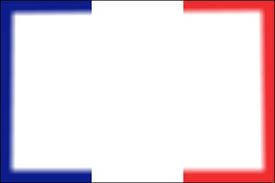 Collège Jean CHARCOTLa Laïcité en France Problématique : En quoi la République française est-elle laïque ?  Compétence travaillée  Comprendre les principes de la Républiquea/ (Doc.1) Décrivez et expliquez ce dessin. Description = _______________________________________________________________________________________________________________________________________________________________________________________________________________________Explication = _______________________________________________________________________________________________________________________________________________________________________________________________________________________ b/ (Doc.2) Soulignez, dans l’extrait de loi de 1905, les 3 expressions qui définissent la laïcité. Expliquez les 2 articles extraits de cette loi. Article 1 = _____________________________________________________________________________________________________________________________________________c/ (Doc.3) En quoi ce document démontre-t-il le fait que la laïcité est respectée dans la commune de Lyon ? ______________________________________________________________________________________________________________________________________________Je retiens : Depuis la Loi de séparation des Eglises et de l’Etat (1905), la République française est laïque. La Laïcité est un principe de la République selon lequel l’Etat ne favorise aucune religion et garantit la liberté de conscience. La laïcité symbolise les valeurs de liberté, d’égalité et de fraternité. Elle implique que les signes d’appartenance religieuse soient discrets notamment au sein des écoles publiques. Depuis 2013, la Charte de la laïcité à l’école permet aux élèves de « vivre ensemble ».Document 1 : Dessin d’Arnaud Tracol, Laïcité es-tu là ?, Le Nouvel Observateur n°2632, 16-22 avril 2015 Document 2 : Ce que dit la Loi 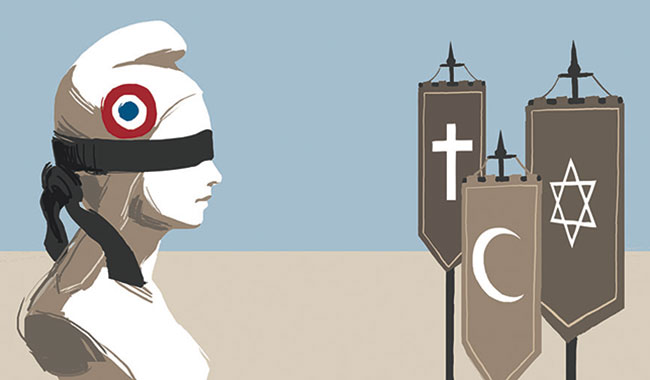 Loi de séparation des Eglises et de l’Etat (9 décembre 1905)Art.1er- La République assure la liberté de conscience. Elle garantit le libre exercice des cultes sous les seules restrictions édictées ci-après dans l’intérêt de l’ordre public.Document 3 : Les lieux de culte, Lyon 8ème 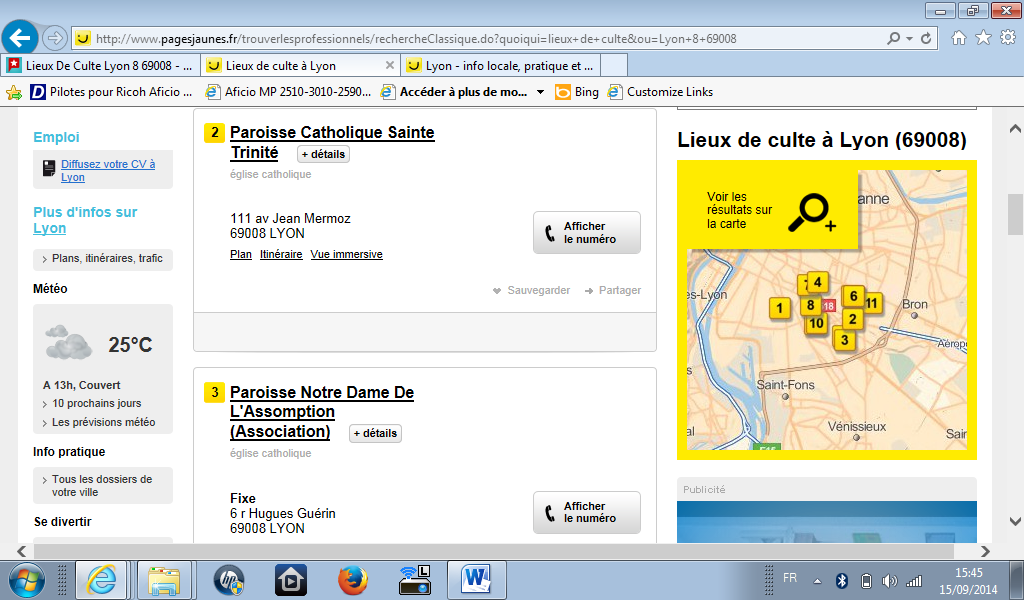 1- Paroisse Catholique Saint Vincent de Paul2- Paroisse Catholique Sainte Trinité4- Paroisse Saint Maurice7- Association culturelle israélite9- Eglise protestante évangélique11- Mosquée de LyonSource : http//pagesjaunes.fr